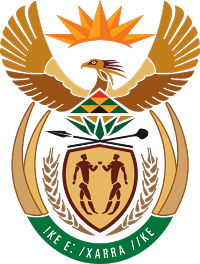 MINISTRY FOR COOPERATIVE GOVERNANCE AND TRADITIONAL AFFAIRSREPUBLIC OF SOUTH AFRICANATIONAL ASSEMBLYQUESTION FOR WRITTEN REPLYQUESTION NUMBER 1312 / 20191312.	Mrs G Opperman (DA) to ask the Minister of Cooperative Governance and Traditional Affairs:(1)	In view of the huge challenges that the Municipal Demarcation Board is facing (details furnished), what plans are in place for the preparation of (a) draft wards that must be tabled this year and (b) the boundary redetermination policy that must be reviewed before the end of March next year;(2)	in view of the huge challenges resulting from the categorisation of municipalities (details furnished), what are the amalgamation possibilities for wall to wall category B plenary municipalities in the Northern Cape;(3)	in view of the fact that small municipalities in the Northern Cape cannot retain or attract skilled senior staff, as remuneration for Municipal Managers and Senior Managers are not competitive (details furnished), what steps can the SA Local Government Association take to address the situation?	NW2524EREPLY:The information requested by the Honourable Member is not readily available in the Department. The information will be submitted to the Honourable Member as soon as it is availableThank you